學分認可申請操作說明進入學生資訊系統，選擇[06課務管理] [線上選課作業]  [065d學生學分認可]申請學分認可挑選學年學期→□顯示所有科目→ˇ打勾課程選單中，挑選欲認可學分課程的選課代碼學分認可狀態與類別下拉選單中挑選[申請學分認可]學分認可畢業科目按下  開啟新對話框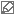 在新對話框中，挑選欲認可畢業學分的科目※快速搜尋畢業學分科目方式:(1)資料來源下拉選單->挑選[全部科目](2)[科目名稱篩選]欄位輸入[科目關鍵字]按下[科目名稱篩選]按鈕(3)科目篩選下拉選單中挑選欲學分認可的畢業科目在新對話框中，按下[確定]按鈕按下[申請]，完成該科目學分認可申請。若有其它科目需要申請學分認可，請重覆1~7動作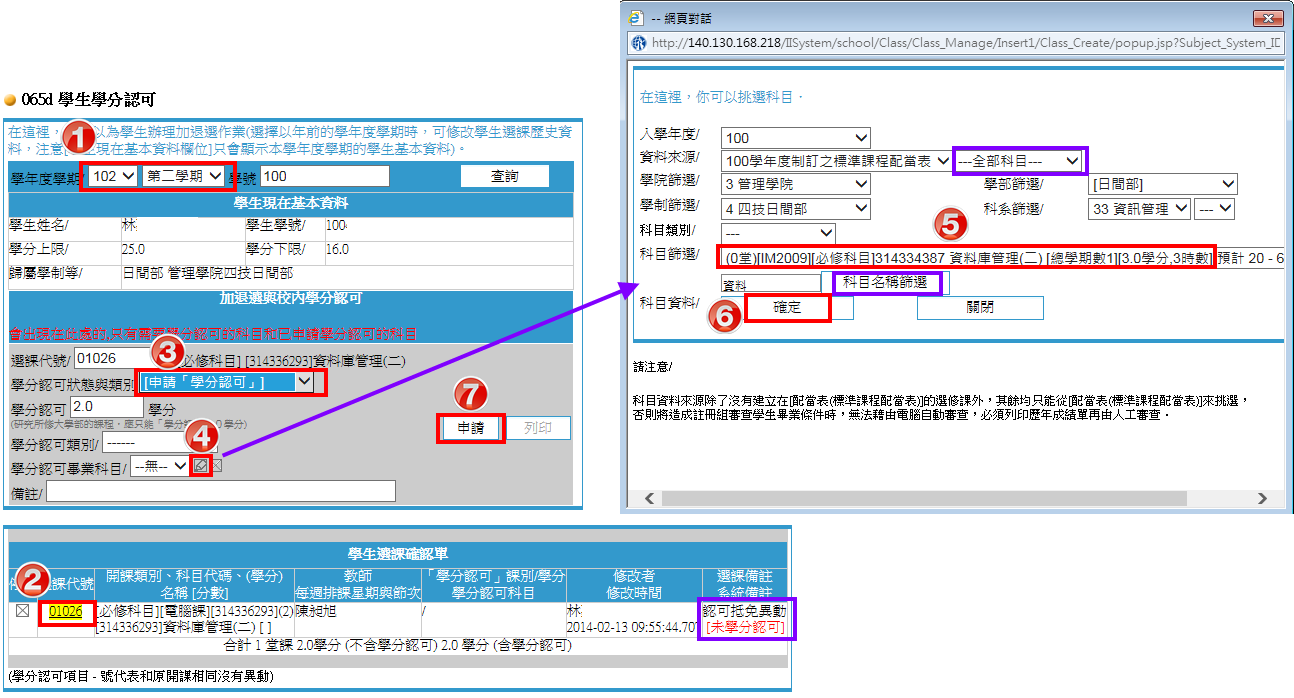 ------【 接背面說明 】------列印申請單操作完成學分認可申請程序後，請列印申請單，送至各審核單位（系辦、通識教育中心…）單位進行審核後，並至註冊組，完成申請作業。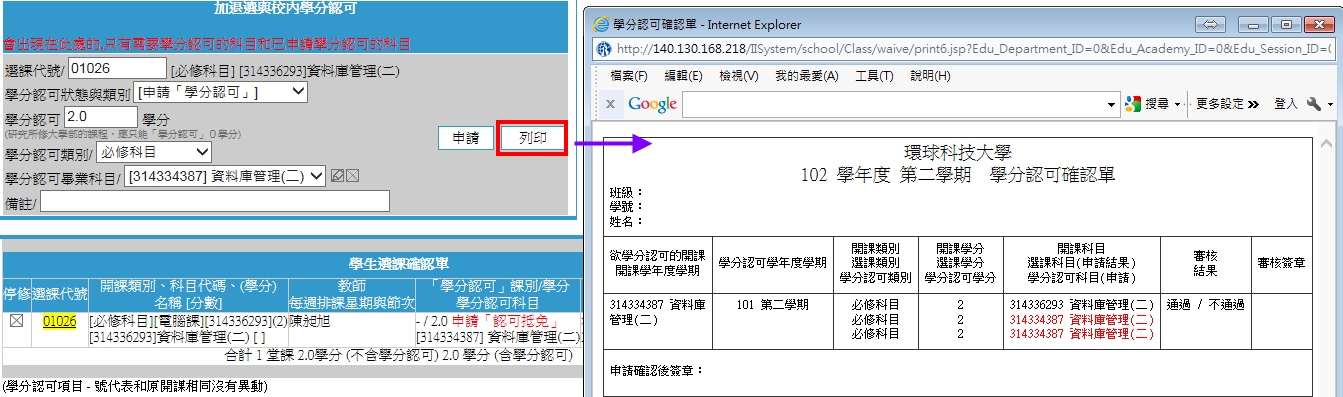 取消學分認可申請課程選單中，挑選欲取消認可學分課程的選課代碼學分認可狀態與類別下拉選單中挑選[取消申請學分認可]按下[申請]按鈕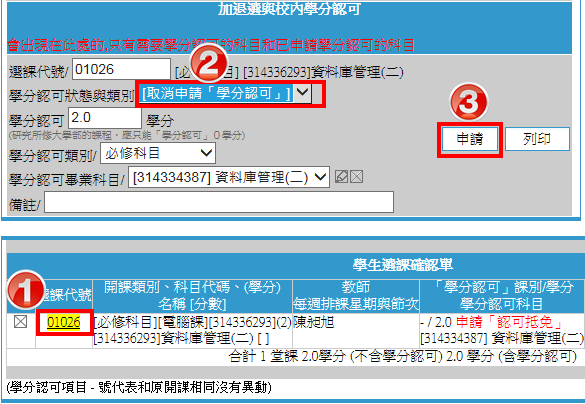 確認審核狀態學分認可作業完成後，原已申請認可之科目會顯示[已學分認可]訊息，可自行查詢。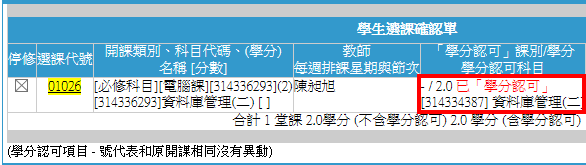 